Department of Finance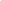 CALL MEETING TO ORDERASCERTAINMENT OF QUORUM A majority quorum must be established to hold a bona fide meeting PUBLIC COMMENTThis segment of the meeting is reserved for persons desiring to address the Body on any matter of concern that is not stated on the agenda. A time limit of three (3) minutes per speaker and fifteen (15) minutes per topic shall be observed. The law does not permit any action to be taken, nor extended discussion of any items not on the agenda. The Body may briefly respond to statements made or questions posed, however, for further information, please contact the BCSGA Vice President for the item of discussion to be placed on a future agenda. (Brown Act §54954.3)REPORTS OF THE ASSOCIATIONThe chair shall recognize any officer of the association, including the BCSGA Advisor, to offer a report on official activities since the previous meeting and make any summary announcements deemed necessary for no longer than three minutes, save the advisor, who has infinite time. Chair, Director Sanchez SenatorsBCSGA Advisor, Mr. Ayala (∞ mins)CONSENT AGENDAAll items listed under the Consent Calendar are considered to be non-controversial by the Body and will be enacted by one motion without discussion unless a member of the Body calls an item(s) for a separate vote. Items called into question from the Body will be considered after the conclusion of new business.ACTION ITEM: Allocation for the expenditure of $370 from TA 100: BCSGA General Fee for BCSGA Student Services Program Fall KVC Stickers for students. (Addendum A)ACTION ITEM: Allocation for the expenditure of $1,002.40 from TA 100: BCSGA General Fee for scantrons and bluebooks for students – BC Main Campus, BC Southwest Campus, and Delano Campus. (Addendum B)ACTION ITEM: Appeal for student Danyelle Martin for refund of KVC sticker fee. (Addendum C)NEW BUSINESSItems listed have not already been discussed once and thus are considered for approval by the Body.Approval of minutes from meeting held on July 19, 2021.ANNOUNCEMENTSThe Chair shall recognize in turn BCSGA Officers requesting the floor for a period not to exceed one minute. Chair, Director Sanchez SenatorsBCSGA Advisor, Mr. Ayala (∞ mins)ADJOURNMENTThursday, August 19, 202112:00 – 01:00 p.m.BCSGA Boardroom, Campus CenterMeeting Zoomlink: https://cccconfer.zoom.us/meeting/register/tJcudO6grDwjE9EV60Vgcn5Yy7j5huLsnEexMeeting Zoomlink: https://cccconfer.zoom.us/meeting/register/tJcudO6grDwjE9EV60Vgcn5Yy7j5huLsnEexMeeting Zoomlink: https://cccconfer.zoom.us/meeting/register/tJcudO6grDwjE9EV60Vgcn5Yy7j5huLsnEex